Odpowiadając na wniosek o udzielenie informacji publicznej, na podstawie ustawy z dnia 6 września 2001 r. o dostępie do informacji publicznej podaję ilość środków przeznaczonych na zakup i amortyzację sprzętu informatycznego w poszczególnych latach.PozdrawiamJanusz Żyliński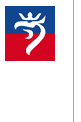 Dyrektor WydziałuWydział InformatykiUrząd Miasta Szczecintel. 91 4245-703fax 91 4224-692jzylin@um.szczecin.plwww.szczecin.eu   www.szczecin.pl  Wartość zakupu 
sprzętu informatycznego *Amortyzacja 2015782 475,984 611 300,1120161 025 307,613 298 198,9620171 251 552,383 154 256,1720181 114 094,922 409 703,97*  wartość na podstawie ewidencji środków trwałych*  wartość na podstawie ewidencji środków trwałych*  wartość na podstawie ewidencji środków trwałych